	news release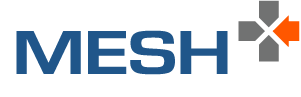 Available Solutions for Citizens Impacted by Double 8 Foods Closures in IndianapolisINDIANAPOLIS – In response to sudden closures of four Double 8 Foods locations in Indianapolis yesterday, city and county agencies as well as community organizations mobilized to make sure residents in these areas have adequate food access and are familiar with available options as they adjust to this change. MESH will serve as the point of coordination for these effortsA fact sheet accompanies this advisory with the request that all local media outlets make this information available to the public.  Information on the fact sheet includes locations of alternate grocery stores for each location, adjacent IndyGo routes for each site, a list of food pantries and contact information for those who are still in need of immediate assistance, in light of this sudden adjustment in their neighborhoods.  The four locations that were closed yesterday are: 3902 North Illinois Street, 555 Fairfield Avenue, 2947 North Sherman Drive, and 2907 North Dr. Martin Luther King, Jr. Street.  -30- MESH Coalition is a not for profit, public-private partnership based in Indianapolis, Indiana but serving the many jurisdictions that comprise the central Indiana region. The primary focus of MESH is resilience in healthcare. Our goal of providing support to our stakeholders is performed through preparedness planning and services, innovative clinical education and training programs, healthcare intelligence services and sophisticated legal, regulatory, policy, and financial analysis. All of this is done in support of an effective and efficient healthcare sector to aid them in remaining resilient and viable from emergency response through recovery. To learn more about MESH Coalition, visit www.meshcoalition.org. You can also follow MESH on Facebook (http://www.facebook.com/MESHCoalition), Twitter (http://twitter.com/MESHCoalition) and Instagram (http://instagram.com/IndianapolisEMS).